ლოტი #5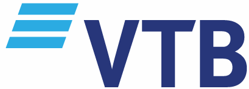 VMware-ს ლიცენზიებისაინსტალაციო სამუშაოები:ახალ სერვერებზე VMware ESXi-ს ინსტალაცია და HQ სასერვეროში არსებულ vSphere კლასტერში დამატება.HQ და DR სასერვეროებში არსებული VMware vSphere კლასტერების ვერსიის განახლება და გაერთიანება ერთიან vSphere Metro Storage Cluster-ში.VMware-ს ლიცენზიების აქტივაცია და ინსტალაცია ახალ vSphere კლასტერშისაკვალიფიკაციო მოთხოვნები:HPE Synergy სისტემის მომსახურებაზე სერტიფიცირებული ინჟინერიHPE OneView-ზე სერტიფიცირებული ინჟინერიVMware vSphere-ზე სერტიფიცირებული ინჟინერი (VCP)MAF (მწარმოებლის ავტორიზაციის ფორმა)პროექტის დასრულების ვადაა 2020 წლის ივლისი.ლიცენზიები46 ცალი VMware vSphere Enterprise Plus1 ცალი VMware vCenter Server Standardმხარდაჭერამწარმოებლის 3 წლიანი 24 სთ x 7 დღე რეჟიმში მხარდაჭერის სერვისი